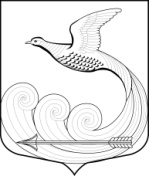 Местная администрациямуниципального образования Кипенское сельское поселениемуниципального образования Ломоносовского муниципального районаЛенинградской областиПОСТАНОВЛЕНИЕ № 136 от 04.05.2018г.д. Кипень«Об утверждении списка учета граждан, нуждающихся в жилых помещениях,в муниципальном образовании Кипенское сельское поселение в 2018 году»В соответствии с Областным законом Ленинградской области от 26 октября 2005 г. № 89-оз «О порядке ведения органами местного самоуправления Ленинградской области учета граждан в качестве нуждающихся в жилых помещениях», местная администрация  п о с т а н о в  л я е т:1. Утвердить  список учета граждан нуждающихся в жилых помещениях в муниципальном образовании Кипенское сельское поселение, согласно приложению.2. Настоящее постановление подлежит опубликованию на официальном сайте МО Кипенское сельское поселение www.кипенское.рф.И. о. главы местной администрации                                             О. В. ЗабиваловСПИСОК УЧЕТА ГРАЖДАН НУЖДАЮЩИХСЯ  В  ЖИЛЫХ  ПОМЕЩЕНИЯХ В МУНИЦИПАЛЬНОМ ОБРАЗОВАНИИ  КИПЕНСКОЕ СЕЛЬСКОЕ ПОСЕЛЕНИЕ В 2018 ГОДУ№ общей очередиФ.И.О.,год рожденияКоличественный состав семьиАдрес  регистрацииОснование постановки на учетДата постановки на учет1Тикка Александр  Петрович3д. Келози, дом 7, кв. 15Как неимеющих жилой площади19.06.1986 г.2Васильева Ирина  Викторовна2д. Кипень, Ропшинское шоссе, д. 9, кв. 63Как проживающую в общежитии более 5 лет10.03.1988 г.3Иванов  Николай  Николаевич1д. Кипень, Нарвское ш., д. 28, кв. 115.1.13.10.1988 г.4Коротцов Юрий Григорьевич 1д. Кипень, Ропшинское шоссе, д. 9, кв. 68, койко-место15.4.21.06.1995 г.5Комисаров Юрий  Дмитриевич4Кипень, Ропшинское шоссе, д. 9, кв. 62 15.1.27.02.1997 г.6Нечаев Владимир Александрович1д. Кипень, Ропшинское  шоссе, д. 9, кв. 68, койко-место15.1.09.02.2001 г.7Журавлева Наталья Николаевна2Кипень, Ропшинское  шоссе, д. 88, кв. 2Проживающая в ветхом фонде27.12.2001 г.8Лапериков Александр Михайлович3д. Келози, д. 8, кв. 315.1.19.04.2004 г.9Марко Надежда Петровна2д. Кипень, ул. Лесная, д. 7погорельцы25.06.2004 г.10Тарушко Татьяна Михайловна2д. Глухово, д. 1, кв. 10Проживающие в ветхом доме19.06.2006 г.11Кошечкина  Ирина Юрьевна4д. Келози, ул. Парковая, дом 1а, кв. 9Ст. 51 ч. 1 п. 206.10.2008 г.12Дюрягина Алевтина Николаевна7д. Кипень, Ропшинское шоссе, дом 11, кв. 71Ст. 51 ч. 1 п. 229.12.2008 г.13Беляев Владимир Александрович1д. Келози, дом 7, кв. 19С. 51 ч. 1 п. 412.05.2009 г.14Мамонтова Элла Адамовна1д. Кипень, Ропшинское шоссе, дом 18, кв. 1Ст. 51 ч. 1 п. 328.01.2010 г.15Пеугонен Татьяна Николаевна1пос. Глухово (Лесопитомник), д. 4, кв. 2Ст. 51 ч. 1 п. 331.03.2010 г.16Иванов Илья Захарович1д. Кипень, Ропшинское шоссе, дом 12, кв. 1Ст. 51 ч. 1 п. 331.03.2010 г.17Соловьёв Александр Игоревич3д. Витино, дом 1, кв. 5Ст. 51 ч. 1 п. 231.03.2010 г.18Лобазов Евгений  Юрьевич1д.Кипень, Нарвское шоссе, дом 35 (общежитие)Ст. 51 ч. 1 п. 131.03.2010 г.19Нуждина Елена Викторовна1д. Келози, ул. Парковая, д. 22ст. 51 п. 1 ч. 308.06.201220Бездетко Галина Борисовна1д. Кипень, Ропшинское шоссе, дом 50ст. 51 п.  1 ч. 128.08.2012  21Ефремова Анна Вячеславовна1д. Волковицы, дом 52ст. 51 п.  1 ч. 121.01.201322Панкова Лидия Витальевна1д. Келози, д. 6, кв. 73ст. 51 п.  1 ч. 221.01.201323Новикова Галина Ивановна1д. Кипень, Ропшинское шоссе, дом 88, кв. 4ст. 51 п.  1 ч. 113.03.2013  24Чубарова Татьяна Николаевна2пос. Глухово (Лесопитомник), д. 14, кв. 4ст. 51 п. 1 ч. 330.04.201325Сенько Екатерина Сергеевна1пос. Глухово (Лесопитомник), д. 1, кв. 9ст. 51 п. 1 ч. 328.05.201326Нуждин Евгений Андреевич1д. Келози, ул. Парковая, д. 22ст. 51 п. 1 ч. 330.09.201327Черней Елена Леонидовна1Д. Волковицы, дом 10ст. 51 п. 1 ч. 111.10.201328Морозова Ольга Валентиновна1пос. Глухово (Лесопитомник), д. 1, кв. 6ст. 51 п. 1 ч. 328.10.201329Веселова Елена Васильевна 2пос. Глухово (Лесопитомник), д. 1, кв. 6ст. 51 п. 1 ч. 306.11.201330Заводюк Татьяна Васильевна 4д. Кипень, Ропшинское шоссе, д. 9, кв. 40Ст. 51 п. 1 ч. 215.07.201431Пепелышева Людмила Васильевна4д. Кипень, Ропшинское шоссе, д. 9, кв. 40Ст. 51 п. 1 ч. 215.07.201432Пышная Елена Ильинична4д. Келози, ул. Парковая, дом 1а, кв. 9Ст. 51 п. 1 ч. 220.10.201433Полуяров Александр Владимирович4д. Келози, ул. Парковая, дом 7, кв. 102Ст. 51 п. 1 ч. 222.07.201534Сеськина Наталья Витальевна1д. Витино, ул. Федорова, дом 5Ст. 51 п. 1 ч. 127.07.201635Голызина Дина Викторовна2д. Келози, дом 5, кв. 1Ст. 51 п. 1 ч. 228.07.201636Шатрова Ирина Александровна8д. Трудовик, дом 2, кв. 1Ст. 51 п. 1 ч. 228.07.201637Ломова Виктория Григорьевна3д. Кипень, Ропшинское шоссе, д. 94, кв. 14Ст. 51 п. 1 ч. 228.07.201638Григорьева Тамара Анатольевна1д. Кипень, Ропшинское шоссе, д. 19, кв. 22Ст. 51 п. 1 ч. 112.10.2016